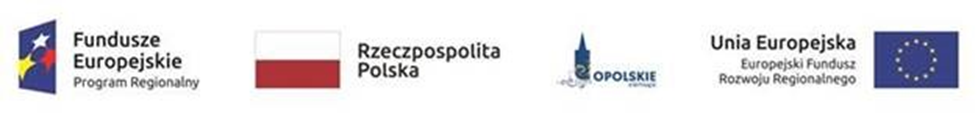 Lista ocenionych projektów złożonych w ramach poddziałania 3.2.1 Efektywność energetyczna w budynkach publicznych RPO WO 2014-2020 w podziale dla subregionów: kędzierzyńsko-kozielskiego, brzeskiego,  południowego (zmieniona)       Źródło: opracowanie własneLp.Nr wnioskuTytuł projektuNazwa wnioskodawcyKwota wnioskowanego dofinansowania[PLN]Koszt całkowity projektu[PLN]Wynik oceny[%]Status projektuMiejsce 
w rankinguSUBREGION BRZESKISUBREGION BRZESKISUBREGION BRZESKISUBREGION BRZESKISUBREGION BRZESKISUBREGION BRZESKISUBREGION BRZESKISUBREGION BRZESKISUBREGION BRZESKI1RPOP.03.02.01-16-0023/17Termomodernizacja budynków użyteczności publicznej na terenie Gminy Brzeg, w zakresie Zarządu Nieruchomości Miejskich i Dziennego Domu Pomocy.Gmina Brzeg1 180 943,982 175 549,9675,38Wybrany do dofinansowania12RPOP.03.02.01-16-0018/17Termomodernizacja budynku sali gimnastycznej w miejscowości ŻłobiznaGmina Skarbimierz500 000,001 212 599,3561,54Wybrany do dofinansowania2SUBREGION KEDZIERZYŃSKO - KOZIELSKISUBREGION KEDZIERZYŃSKO - KOZIELSKISUBREGION KEDZIERZYŃSKO - KOZIELSKISUBREGION KEDZIERZYŃSKO - KOZIELSKISUBREGION KEDZIERZYŃSKO - KOZIELSKISUBREGION KEDZIERZYŃSKO - KOZIELSKISUBREGION KEDZIERZYŃSKO - KOZIELSKISUBREGION KEDZIERZYŃSKO - KOZIELSKISUBREGION KEDZIERZYŃSKO - KOZIELSKI3RPOP.03.02.01-16-0014/17Efektywność energetyczna w budynkach publicznych Subregionu Kędzierzyńsko-StrzeleckiegoGmina Kędzierzyn-Koźle7 184 554,3424 026 273,8976,92Wybrany do dofinansowania14RPOP.03.02.01-16-0007/17Poprawa efektywności energetycznej wraz z termomodernizacją Publicznej Szkoły Podstawowej nr 1 oraz Publicznego Gimnazjum 
w KolonowskiemGmina Kolonowskie499 999,991 363 570,0675,38Wybrany do dofinansowania2SUBREGION POŁUDNIOWYSUBREGION POŁUDNIOWYSUBREGION POŁUDNIOWYSUBREGION POŁUDNIOWYSUBREGION POŁUDNIOWYSUBREGION POŁUDNIOWYSUBREGION POŁUDNIOWYSUBREGION POŁUDNIOWYSUBREGION POŁUDNIOWY5RPOP.03.02.01-16-0016/17Termomodernizacja budynku Szkoły Podstawowej 
w BiedrzychowicachGmina Głogówek499 906,69935 629,2075,38Wybrany do dofinansowania16RPOP.03.02.01-16-0015/17Termomodernizacja obiektów użyteczności publicznej na terenie Subregionu PołudniowegoPowiat Nyski10 608 603,9020 375 214,4969,23Wybrany do dofinansowania27RPOP.03.02.01-16-0008/17Termomodernizacja budynku byłej pralni wraz ze zmianą sposobu użytkowania na budynek administracji dla Opolskiego Centrum Rehabilitacji w Korfantowie Sp. z o.o.Opolskie Centrum Rehabilitacji w Korfantowie Sp.z o.o.267 990,09530 476,3050,77Wybrany do dofinansowania (procedura odwoławcza)3